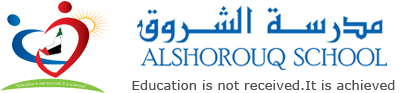 43:40-2:5032:50-2:0021:40-12:50112:50-12:00Science Arabic Math English الاحدArabic English Moral Math الاثنينIslamic Arabic Math English الثلاثاءDesign tech Arabic Math English الاربعاءMath Social English Arabic الخميس